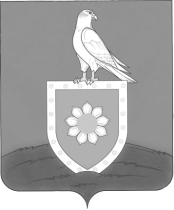 О проведении районных конкурсов учебно-опытных участков и юных исследователей окружающей средыВ целях совершенствования организации и содержания образовательной деятельности на учебно-опытных участках, активизации деятельности образовательных учреждений по привлечению учащихся к изучению экологического состояния среды обитания и ее сохранения, поддержки учащихся, проявляющих интерес к изучению экологических проблем области и практической деятельности в их решенииПриказываю:Провести районный заочный смотр-конкурс учебно-опытных участков (далее УОУ) общеобразовательных учреждений района, утвердить Положение о проведении смотра – конкурса /приложение №1/.Подготовить и провести до 26 сентября районный конкурс юных исследователей окружающей среды, утвердить Положение о конкурсе (приложение №2).Контроль за исполнением приказа возложить на старшего методиста МБУ ЦПОУ Малосердобинского района Михайлову Т.В.Начальник Управления образованияМалосердобинского района:                                                    И.А. ХохловаПриложение №1к приказу Управления образования № 86 от 14.08.2014Положениео районном смотре-конкурсе учебно-опытных участков, производственных бригад и ЛТО1. Цели и задачиЦель: повышение значимости учебно-опытных участков как средства обеспечения практической направленности изучения естественнонаучных дисциплин, совершенствования исследовательской и опытнической работы.Задачи: - активизация деятельности образовательных учреждений в сфере дополнительного агроэкологического образования и трудового воспитания обучающихся;совершенствование деятельности исследовательской и опытнической работы в УПБ, ЛТО и на УОУ, направленной на повышение урожайности, продуктивности, экологической безопасности и качества выращенной продукции, а также рентабельности сельскохозяйственного производства; стимулирование работы образовательных учреждений в укреплении учебно-материальной и производственной базы УПБ, ЛТО и УОУ;выявление, обобщение и распространение инновационного опыта работы коллективов образовательных учреждений по организации и содержанию деятельности, направленной на решение вопросов трудового воспитания, рационального землепользования, профориентации, а так же формированию устойчивых интересов учащихся к исследованиям в области агроэкологии, сельского хозяйства.2.Руководство смотром-конкурсомОрганизацию и проведение смотра-конкурса осуществляет Оргкомитет Конкурса (приложение 2). Для участия в районном смотре-конкурсе необходимо представить материалы  и анкету-заявку (Приложение 1) до 6 сентября 2014 года в МБУ ЦПОУ Малосердобинского района.3.Сроки и порядок проведения смотра-конкурсаСмотр-конкурс проводится с июля по cентябрь 2014 года. Оценку деятельности учебно-опытных участков оргкомитет проводит по следующим показателям:3.1.	Рабочая документация (должна быть утверждена администрацией и заверена печатью учреждения):положение об УОУ, УПБ, ЛТО с учетом типа образовательного учреждения географических и экономических условий (цели и задачи, назначение, основные требования к организации УОУ, его структура, руководство и др.);паспорт УОУ, УПБ, ЛТО (год организации, размер (в га), количество учащихся, привлеченных к работе , подробный план работы в конкурсном году, карта-схема , технологическая карта по выращиванию сельскохозяйственных культур, план разведения животных в уголке живой  природы, экологическое состояние , календарный план опытнической работы с растениями и животными и др.);•	охрана труда школьников (инструкция по технике безопасности при работе с сельскохозяйственными орудиями, правила поведения в культуры труда,  санитарно-ветеринарные требования  и  нормы, регламентирующие содержание животных в уголке живой природы в том числе (разработанные в регионе).3.2.	Материально-техническое обеспечение УОУ, УПБ, ЛТО:земельная площадь (в га), структура отделов, их наименование (размеры и площадь в кв. м.);уголок живой природы (план размещения помещений, в том числе специализированных: кормокухня, клетки, вольеры, аквариальные и т.д., с указанием систематического списка животных и растений, представленных в уголке живой природы, занимаемых площадей др.);зеленый класс, беседка;теплица (количество, размеры, назначение);парники (количество, размеры, назначение);малая механизация (наименование, год приобретения, количестве
назначение);сельскохозяйственный инвентарь, оборудование,  приборы и
для проведения опытнической работы (наименование, назначениесарай для инвентаря и удобрений;водоснабжение;метеорологическая площадка;ограждение (естественное, искусственное и др.). Содержание работы и организация образовательной деятельности:Организация УОУ (характеристика отделов УОУ, их вариативность, ассортимент растений, дизайнерское оформление уголка живой природы, видовой состав животных, условия их содержания);Организация учебно- опытнической работы на УОУ, УПБ, ЛТО (наличие внешних связей с НИИ, фермерскими хозяйствами идр, тематика опытов с растениями и животными, их количество, из них по заданию сельскохозяйственных организаций, результативность, их внедрение на поля УПБ, УОУ, ЛТО);наличие творческих объединений эколого-биологической и сельскохозяйственной направленности (количество объединений и их наименование, возраст и количество обучающихся в них) и других
форм образовательной деятельности;реализация образовательных программ дополнительного образования детей с использованием базы УОУ (название и тип программы, указать автора, возраст обучающихся, срок реализации, количество часов, их методическое обеспечение);социально - культурная деятельность (акции по экологии, благоустройству и озеленению парковых территорий, экскурсионные программы, экологические тропы и др.);инновационная деятельность и её результаты.3.4. Рациональное использование возможностей УОУ, УПБ, ЛТО итоги работы:фактические цифровые показатели результатов работы в конкурсном году по сравнению с предыдущим годом (наименование, количество,   выращенной   сельскохозяйственной   продукции,   урожайность, заготовлено для школьной столовой и др.);хозрасчетная деятельность (реализовано рассады населению, собрано и сдано лекарственного сырья и др.);организация дополнительного питания учащихся за счет выращенной сельскохозяйственной продукции на УОУ:благотворительная  помощь  (обеспечение  цветочной  и овощной рассадой детских садов, образовательных учреждений, ветеранов, пенсионеров и др.);изготовление демонстрационного и раздаточного материала для использования на занятиях в детских объединениях;участие в международных, всероссийских, региональных массовых мероприятиях (слетах, смотрах, конкурсах, конференциях, выставках, акциях и других, их результативность)публикация в научных журналах, СМИ, репортажи по радио, телевидениюПодведение итогов смотра-конкурсаИтоги смотра-конкурса подводятся по результатам экспертных оценок жюри Конкурса (приложение 2) по показателям смотра-конкурса (приложение 3,4)Победителям смотра-конкурса вручаются почетные грамоты и призы. Лучшие конкурсные материалы направляются на областной смотр-конкурс.	Приложение 1Анкета-заявка участника районного заочного смотра-конкурса ученических
производственных бригад (УПБ), лагерей труда и отдыха детей (ЛТО) и учебно-опытных участков (УОУ) образовательных учреждений1. Название органа управления образованием	2. Общее количество учреждений образования, принявших участие в муниципальном этапе конкурса	3. Количество работ, принявших участие в муниципальном этапе конкурса	4. Общее количество участников муниципального этапа конкурса	5. Название образовательного учреждения (полностью)	6. Название образовательного учреждения (сокращенно)	7. Адрес тел, Е-mail__	8. Номинация: (нужное подчеркнуть)«УПБ образовательного учреждения»;«ЛТО образовательного учреждения»;«УОУ городского общеобразовательного учреждения»;«УОУ сельского общеобразовательного учреждения»;«УОУ учреждения дополнительного образования детей».9. Год создания УПБ, ЛТО или УОУ (указать дату создания)	10. Фамилия, имя, отчество (полностью) директора учреждения	11. Фамилия, имя, отчество (полностью), должность и место работы руководителя УПБ, ЛТО или заведующего УОУ __ Дата заполнения ___ ФИО заполнившего анкету ___ Подпись 	Приложение 2К положению о смотре- конкурсе  учебно-опытных участков.1) Для организации и проведения смотра -конкурса  учебно-опытных участков создать оргкомитет в следующем составе: Председатель: Хохлова И.А., начальник Управления образования Малосердобинского районаЗаместитель: Михайлова Т.В.–  ст. методист МБУ ЦПОУЧлены оргкомитета:	Логинова Н.А. – методист МБУ ЦПОУ     	Cолдун И.В - методист МБУ ЦПОУ	Пчелинцева Г.Е. – руководитель РМО уч. биологииОргкомитет по проведению конкурса-смотра учебно-опытных участков.- определяет сроки проведения конкурса-смотра- создает и утверждает состав жюри;2) Состав жюри:Черняева В.С.. – председатель жюри, директор МБУ ЦПОУМихайлова Т.В. –заместитель председателя жюри, ст. методист МБУ ЦПОУЛогинова Н.А. – методист МБУ ЦПОУ Полубоярова Н.М.- специалист РУОТалалаева Л.А. – учитель биологии МОУ СОШ с Старое СлавкиноПчелинцева Г.Е. – учитель биологии МБОУ многопрофильный лицей с Малая СердобаПриложение 3Приложение 4Приложение №2к приказу Управления образования Малосердобинского района№ 86 от 14.08.2014Положениео районном конкурсе юных исследователей окружающей средыОбщие положенияЦель КонкурсаЦелью конкурса является привлечение обучающихся образовательных учреждений к работе по изучению проблем экологического состояния окружающей среды и практическому участию в решении природоохранных задач, способствующих экологическому воспитанию школьников, эколого-биологическому образованию и их профессиональному самоопределению.Основные задачи конкурса:• поддержка учащихся, проявляющих интерес к изучению экологических проблем района и практической деятельности в их решении;• внедрение исследовательского метода в педагогическую практику образовательной деятельности учреждений всех типов и видов системы образования области по изучению природных объектов, экологического состояния среды обитания и их сохранению;• установление творческих контактов между педагогами.Организацию и проведение конкурса осуществляет Управление образования  и МБУ ЦПОУ Малосердобинского районаУчастники конкурсаВ конкурсе могут принимать участие обучающиеся образовательных учреждений всех типов в возрасте до 18 лет. Вместе с конкурсной работой высылаются:анкета-заявка участника конференции (Приложение 2);тезисы работы (Приложение 3).Порядок проведенияКонкурс проводится по темам:«Ботаника и экология растений» (исследования, где используются научно обоснованные приёмы возделывания культурных растений; исследования, связанные с применением агротехнических, биологических, механических, физических, химических и других методов защиты растений в открытом и закрытом грунтах; исследования, где используются научно обоснованные приёмы возделывания культурных растений); (исследования биологических и экологических особенностей дикорастущих растений, грибов и лишайников; популяционные исследования растений; изучение флоры и растительности);«Зоология и экология животных» (исследования рыб, земноводных, пресмыкающихся, птиц и млекопитающих; фаунистика и экология различных систематических групп позвоночных; исследование поведения позвоночных животных); (исследования червей, моллюсков, ракообразных, насекомых и паукообразных; фаунистика и экология различных систематических групп беспозвоночных, исследование поведения беспозвоночных животных); (исследования в области содержания и разведения домашних животных, а также диких животных в неволе; лечение и профилактика заболеваний у животных; изучение кормовой базы; оценка качества продукции; гигиенические и экологические аспекты зоотехнии и ветеринарии);«Водная экология и гидробиология» (анализ чистоты водоемов и водотоков физическими и химическими методами, а также применение биологических методов оценки загрязнения воды; изучение действия загрязненной воды на человека).«Региональный конкурс научно-исследовательских и прикладных проектов учащихся старших классов по теме охраны и восстановления водных ресурсов» («Технологии водоподготовки, очистки сточных вод и рационального использования водных ресурсов». «Охрана и восстановление водных ресурсов в бассейне реки Волги» им. профессора В. В. Найденко для конкурсантов, проживающих на территории Волжского бассейна. «Вода и климат». «Моря и океаны». «Лучший инновационный проект» с использованием современных научно-исследовательских методов проектной деятельности, применением информационных и других инновационных технологий и направленный на модернизацию сферы водопользования». См Положение о конкурсе).«Окружающая среда и экология человека» (анализ загрязнения воздуха физическими и химическими методами, а также применение биоиндикационных методов для оценки загрязнения воздуха; изучение влияния загрязненного воздуха на организм человека); (оценка экологического состояния ландшафта; физико-географические исследования; исследования физических, химических и биологических свойств почвы; анализ антропогенного загрязнения почв и грунтов и его влияния на организм человека);«Практическая природоохранная деятельность» (юниорский лесной конкурс «Подрост» («За сохранение природы и бережное отношение к лесным богатствам»)) (оценка экологического состояния ландшафта); (рассматриваются работы, отражающие личное действие в решении проблемы сохранения природы – охрана лесов от пожаров; организация и проведение разнообразных природоохранных акций; защита леса от вредителей и болезней, включая биологические способы - привлечение птиц, расселение муравьев и др.; пропаганда знаний о лесе и др.); (школьные лесничества в условиях модернизации образования (представление опыта (в т.ч. инновационного) работы региона, учреждения, руководителя объединения по организации и содержанию деятельности школьных лесничеств, направленного на развитие интересов и профессиональное самоопределение детей и подростков).Материалы исследовательской деятельности предоставить в Управление образования Малосердобинского района, МБУ ЦПОУ Малосердобинского района до 25 сентября 2013гКонкурсные материалы оформляются в соответствии с требованиями (Приложение 1). Тексты представляются на бумажном и электронном носителях.  Учебно-исследовательская работа должна быть представлена от имени одного автора. Изменение в составе авторов в ходе конкурса не допускается.Порядок награжденияПобедители награждаются почетными грамотами Управления образования Малосердобинского района.Приложение 1
Требования к оформлению конкурсного материала	-Учебно-исследовательская работа должна иметь:•	титульный лист, на котором обязательно указываются: название
образовательного учреждения, при котором выполнена работа,
регион и населенный пункт, название детского объединения, 
тема работы, фамилия, имя, отчество автора (-ов), класс, фамилия, имя, отчество руководителя работы (полностью), год выполнения работы;•	содержание   (оглавление),    перечисляющее   нижеупомянутые
разделы (с указанием страниц).В структуре изложения содержания работы должно быть представлено:введение, где должны быть четко сформулированы цель и
задачи работы, степень изученности проблемы, сделан краткий
литературный обзор, обоснована актуальность исследования, а
также указаны место и сроки проведения исследования, при необходимости дана физико-географическая характеристика района исследования и режим хозяйственного использования территории;методика исследований (описание методики сбора материалов, методы первичной и статистической обработки собранного материала);результаты исследований и их анализ (обязательно приведение
всех численных и фактических данных с анализом результатов 
их обработки);выводы, где приводятся краткие формулировки результатов работы, в соответствии с поставленными задачами;заключение, где могут быть отмечены лица, принимавшие участие в выполнении и оформлении работы, намечены дальнейшие перспективы работы, указаны практические рекомендации,
вытекающие из данной исследовательской работы;список использованной литературы, оформленный в соответствии с правилами составления библиографического списка. В тексте работы должны быть ссылки на использованные литературные источники.2. Фактические и численные данные, имеющие большой объем, а так же  рисунки, диаграммы, схемы, карты, фотографии и т.д. могут быть вынесены в конец работы – в приложения или представлены отдельно.3. Все приложения должны быть пронумерованы, озаглавлены и обеспечены ссылками. Картографический материал должен иметь условные обозначения и масштаб.      Текст работы должен быть четко напечатан на компьютере (Формат листа А-4, шрифт 12 или крупнее через 2 интервала) и распечатан. Работа должна быть аккуратно оформлена, страницы пронумерованы и скреплены. Объем работы не ограничен.Приложение 2Анкета-заявка участника районного конкурса юных исследователей окружающей среды (заполняется органом управления образованием или участником)1. Название органа управления образованием (полное название, адрес с индексом, телефон, факс, E-mail)	2. Название работы, подаваемой на конкурс:	3. Название номинации конкурса:	4.Фамилия, имя, отчество автора (полностью), год и дата рождения:5. Фамилия, имя, отчество (полностью) руководителя работы, место работы и должность6. Фамилия, имя, отчество (полностью) консультанта работы (если имеется), место работы и должность, звание, степень	7. Место учебы (школа, класс), адрес (с индексом), телефон, Дата рождения	8. Название образовательного учреждения, при котором выполнена работа,
адрес (с индексом), телефон, e-mail	9. Название объединения учащихся	10. Домашний адрес (с индексом), телефон	11. Сведения о проведении муниципальной научно-практической конференции:Название учреждения, осуществляющего организацию и проведение конференции, его почтовый адрес; номер телефона	Общее количество учреждений образования, принявших участие в муниципальной конференции_________________________________________Количество участников конференции	Количество работ, представленных на конференцию	Дата заполнения «__» ________ 2013г.Руководитель муниципального органа управления образованием	Приложение 3Требования к оформлению тезисов конкурсных работТезисы должны содержать:название темы работы,Ф. И. О. автора (полностью),класс,название учреждения образования, где выполнена работа,Ф. И. О. руководителя работы (полностью), должность, место работы.Пример:Пресноводная фауна озера Белое и ее связь с факторами окружающей среды.Егоров Константин, 10 класс,эколого-биологический центр,г. Кузнецк Пензенской областиРуководитель: Сергеев Петр Иванович,педагог дополнительного образования (для УДОД),учитель биологии и т.д. (для общеобразовательного учреждения).Далее следует текст тезисов (объемом 1-2 страницы). Текст должен быть набран на компьютере (формат листа А – 4, шрифт 12 или крупнее, интервал - 1,5).В тезисах необходимо отразить цель, задачи, методику исследования, основные результаты, полученные в результате проведенных исследований, выводы.Приведение всех фактических и численных данных в тезисах не требуется. Допустимо использование иллюстративных материалов, если это необходимо для отражения сути работы.Тезисы представляются одновременно с заявкой и конкурсной работой.УПРАВЛЕНИЕ ОБРАЗОВАНИЯ МАЛОСЕРДОБИНСКОГО РАЙОНА ПЕНЗЕНСКОЙ ОБЛАСТИПРИКАЗот14 августа 2014 года№86с. Малая Сердобас. Малая Сердобас. Малая Сердобас. Малая Сердоба№№ п/пПоказатели смотра-конкурса УПБ, ЛТОКритерии оценки1.Документация (должна быть утверждена администрацией и заверена печатью учреждения)0-10(общее число баллов)1.1.Положение с учетом географических и экономических условий (цель и задачи, руководство, содержание и организация работы, структура и органы самоуправление, учет и оплата труда и др.)0-51.2.Паспорт, учебно-производственный план работы в конкурсном году, бизнес-план, карта-схема землепользования и технологическая карта по выращиванию сельскохозяйственных культур, график сельскохозяйственных работ и др.0-31.3.Соблюдение трудового законодательства (нормы и правила работы по технике безопасности, производственной санитарии, пожарной безопасности при работе и др.)0-22.Материально-техническая база0-15(общее число баллов)2.1.Землепользование (наличие, структура сельхозугодий и др., находятся в собственности, в арендном пользовании или других видах землепользования)0-42.2Учебно-производственные участки (животноводческие фермы, пасеки, птичники, кроликофермы, учебные помещения, агрохимлаборатории, овощехранилища, зерносклады, кормохранилища, ремонтные мастерские и др.)0-42.3.Бытовые условия (столовые, бытовые комнаты, подсобные помещения, спортплощадки и др.)0-32.4.Техническое оснащение (сельскохозяйственная техника, автотранспорт, инвентарь, оборудование и др.)0-43.Организация образовательной деятельности и процесса воспитания30(общее число баллов)3.1.Детские объединения сельскохозяйственного и экологического направления (наименование объединений, количество обучающихся, реализация образовательных программ по растениеводству, агрохимии, зоологии, животноводству, экологии и др., их методическое обеспечение) 0-103.2.Работа стационарного лагеря труда и отдыха0-53.3.Исследовательская работа (научно-производственные связи, тематика и количество опытов с растениями, животными, из них по заданию сельскохозяйственных организаций, практические результаты и экономический эффект внедрения результатов исследования, организационные формы агробизнеса и др.) 0-103.4.Социально – культурная деятельность (акции по экологии, благоустройству и озеленению парковых территорий, экскурсионные программы, экологические тропы, благотворительная помощь ветеранам, пенсионерам и др.) 0-54.Основные практические итоги работы 304.2Фактические цифровые показатели результатов работы (количество, урожайность, продуктивность, валовой сбор, стоимость в руб., чистый доход, распределение денежных средств и др.) 0-84.1.Экономическая эффективность (себестоимость, рентабельность, прибыль)0-84.3.Заготовка сельскохозяйственной продукции для школьной столовой0-24.4.Массовые мероприятия (участие в международных, всероссийских и региональных массовых мероприятиях - слетах, смотрах, конкурсах, конференциях, выставках, акциях и др., их результативность) 0-54.5.Профессиональная подготовка (получили профессию и остались работать в хозяйстве, поступили в сельскохозяйственные ВУЗы, техникумы и другие профильные учреждения и др.) 0-34.6.Публикации в научных журналах, СМИ и др.0-14.7.Перспективы развития0-35.Оформление конкурсных материалов0-155.1.Полнота и качество представленных материалов0-105.2.Степень обеспечения наглядно - иллюстративными материалами 0-35.3.Содержание и качество видео материалов0-26.Максимальная оценка 100№№ п/пПоказатели смотра-конкурса УОУКритерии оценки(в баллах)Оценка(в баллах)1.Документация (должна быть утверждена администрацией и заверена печатью учреждения)0-10(общее число баллов)1.1Положение (с учетом типа образовательного учреждения, географических и экономических условий)0-51.2Паспорт, подробный план работы в конкурсном году, карта-схема, технологическая карта по выращиванию сельскохозяйственных культур, план разведения животных в уголке живой природы, экологическое состояние, календарный план опытнической работы с растениями и животными и др. 0-31.3Охрана труда школьников (инструкция по технике безопасности при работе с сельскохозяйственными орудиями, правила поведения и культуры труда, санитарно-ветеринарные требования и нормы, регламентирующие содержание животных в уголке живой природы, в том числе разработанные в регионе)0-22.Материально-техническое обеспечение0-15(общее число баллов)2.1Земельная площадь (в га), структура отделов, их назначение и размеры, зеленый класс, беседка теплица, парники и др.0-42.2Уголок живой природы (план – схема размещения, специализированных помещений, их размеры и др.) 0-42.3Малая механизация (наименование, год приобретения, количество, назначение)0-32.4Сельскохозяйственный инвентарь, оборудование, приборы и др. для проведения опытнической работы (наименование, назначение)0-22.5Метеоплощадка, подсобные помещения 0-12.6Водоснабжение и ограждение0-13.Содержание работы и организация образовательной деятельности30(общее число баллов)3.1Организация (характеристика отделов, их вариативность, ассортимент растений, дизайнерское оформление уголка живой природы, видовой состав животных, условия их содержания) 0-83.2Организация учебно-опытнической работы на (наличие внешних связей с НИИ, фермерскими хозяйствами, производственными объединениями и др., тематика опытов с растениями и животными, их количество, из них по заданию сельскохозяйственных организаций, результативность, их внедрение на поля УПБ и ЛТО) 0-83.3Наличие детских объединений сельскохозяйственного, зоологического и экологического направлений (наименование объединений, цель и задачи, срок и количество обучающихся)0-53.4Реализация образовательных программ в детских объединениях сельскохозяйственного и экологического направления (наличие программ по растениеводству, агрохимии, зоологии, животноводству, экологии и др., тип программы, указать автора, возраст, срок обучения и период реализации, их методическое обеспечение)0-53.5Социально – культурная деятельность (акции по экологии, благоустройству и озеленению парковых территорий, экскурсионные программы, экологические тропы и др.) 0-44.Рациональное использование возможностей, итоги работы 30(общее число баллов)4.1Фактические цифровые показатели результатов работы в конкурсном году по сравнению с предыдущим годом (наименование, количество, выращенной сельскохозяйственной продукции, урожайность, заготовлено для школьной столовой и др.) 0-84.2Хозрасчетная деятельность 0-54.4Благотворительная помощь (обеспечение цветочной и овощной рассадой детских садов, образовательных учреждений, ветеранов, пенсионеров и др.)0-34.5Изготовление демонстрационного и раздаточного материала для использования на занятиях в детских объединениях0-54.6Участие в международных, всероссийских, региональных массовых мероприятиях (слетах, смотрах, конкурсах, конференциях, выставках, акциях, их результативность) 0-64.7Публикация в научных журналах, СМИ, репортажи по радио и телевидению0-35.Оформление конкурсных материалов0-15(общее число баллов)5.1Полнота и качество представленных материалов0-85.2Степень обеспечения наглядно - иллюстративными материалами 0-45.3Содержание и качество видео материалов0-36.Максимальная оценка 100